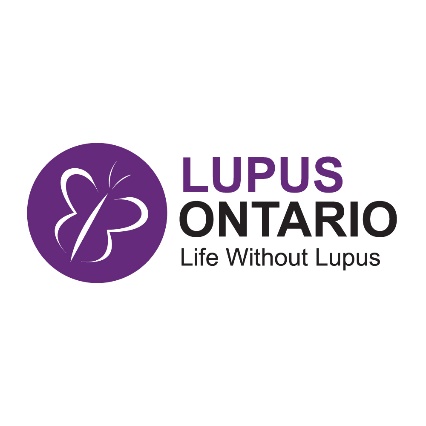 LUPUS ONTARIO                              	Phone (905) 415-1099285 Taunton Road East, Suite 4438                                                                                 	Fax (905) 415-9874Oshawa, Ontario L1G 3V2		admin@lupusontario.orgAPPLICATION FOR GEOFF CARR LUPUS FELLOWSHIP2024 / 2025Provide the names, institution, and the contact information of three references, The reference letters, as well as a letter from your supervisor are to be forwarded directly to Lupus Ontario.  Reference letters should provide an assessment of your past performance and future prospects.Transcripts of undergraduate record attached?Yes    No		If no, state reason:     APPLICATION DEADLINE: Friday, December 22, 2023Lupus Ontario now has a virtual office.  Please send your complete original application package by email to:June AlikhanEmail: jalikhan@lupusontario.org & June.alikhan@outlook.comIncomplete packages will not be accepted.Surname, Followed by given namesSurname, Followed by given namesSurname, Followed by given namesSurname, Followed by given namesSurname, Followed by given namesSurname, Followed by given namesDate of Birth (year/mm/dd)Date of Birth (year/mm/dd)Date of Birth (year/mm/dd)Date of Birth (year/mm/dd)NationalityNationalityCurrent address:Current address:Telephone:Cell:Pager:Fax:Email:Proposed date of commencementProposed date of commencementProposed date of commencementProposed date of commencementProposed date of commencement(October 1, 2024 or later)(October 1, 2024 or later)(October 1, 2024 or later)(October 1, 2024 or later)(October 1, 2024 or later)DayDayDayDayMonthMonthYearProposed supervisor:Proposed supervisor:Proposed supervisor:Lupus Clinic where candidate has arranged to conduct their trainingLupus Clinic where candidate has arranged to conduct their trainingLupus Clinic where candidate has arranged to conduct their trainingLupus Clinic where candidate has arranged to conduct their trainingReference 1:Address:Reference 2:Address:Reference 3:Address:List academic distinctions and awards, including Fellowships or Scholarships previously heldList chronologically all postgraduate experience to date, indicating the titles and dates of all appointments held and the institutions concerned. In the case of research experience (including MSc or PhD training), also provide the name of your supervisor and the subject of your research.List chronologically all postgraduate experience to date, indicating the titles and dates of all appointments held and the institutions concerned. In the case of research experience (including MSc or PhD training), also provide the name of your supervisor and the subject of your research.List chronologically all postgraduate experience to date, indicating the titles and dates of all appointments held and the institutions concerned. In the case of research experience (including MSc or PhD training), also provide the name of your supervisor and the subject of your research.YearExperience, & titlesResearch experience, supervisor, research subject (if applicable)List papers published and include where papers were published and when. Give names of co-authors, if anyList papers published and include where papers were published and when. Give names of co-authors, if anyList papers published and include where papers were published and when. Give names of co-authors, if anyYear / where publishedTitleCo-authors (if applicable)Applicant Initials:Provide details or your proposed research and training program during the tenure of the Fellowship under three headings:  clinical, education (patient or physician) and research.  (2 -3 pages)Applicant Initials:Are you proceeding or planning to proceed to any additional degree? If so, please specify degree, discipline, institution and year expected.Are you proceeding or planning to proceed to any additional degree? If so, please specify degree, discipline, institution and year expected.Are you proceeding or planning to proceed to any additional degree? If so, please specify degree, discipline, institution and year expected.DegreeDisciplineInstitution & year expectedPlease include a brief statement as to your proposed future career and long-term practice goals and location.  (1/2 page)In what specific fields do you propose to work during tenure of the Fellowship?Briefly indicate the benefit and relevance of this training to your future career or training (1/2 page)Dated at:     Date:     Signature of Applicant